УТВЕРЖДАЮПриказ директора колледжа от 25.05.2021 г. № 119/1РАБОЧАЯ ПРОГРАММа УЧЕБНОЙ ДИСЦИПЛИНЫОГСЭ.02 Историяпрограмма подготовки специалистов среднего звенасреднего профессионального образования по специальности 15.02.08 Технология машиностроения2021 г. СОДЕРЖАНИЕ1. паспорт ПРОГРАММЫ УЧЕБНОЙ ДИСЦИПЛИНЫ1.1. Область применения программыУчебная дисциплина «История»  является частью общих общеобразовательных учебных дисциплин, формируемых из обязательных предметных областей ФГОС среднего общего образования, для специальностей СПО технического и социально-экономического  профиля профессионального образования.         1.2. Место учебной дисциплины в структуре основной профессиональной образовательной программы: дисциплина входит в общеобразовательный цикл.1.3. Цели и задачи учебной дисциплины – требования к результатам освоения учебной дисциплины     Требования к предметным результатам освоения  курса истории должны отражать:сформированность представлений о современной исторической науке, ее специфике, методах исторического познания и роли в решении задач прогрессивного развития России в глобальном мире; владение комплексом знаний об истории России и человечества в целом, 	представлениями об общем и особенном в мировом историческом процессе; сформированность умений применять исторические знания в профессиональной и общественной деятельности, поликультурном общении; владение навыками проектной деятельности и исторической реконструкции с привлечением различных источников; сформированность умений вести диалог, обосновывать свою точку зрения в дискуссии по исторической тематике.В результате освоения учебной дисциплины обучающийся должен уметь:- ориентироваться в современной экономической, политической и культурной ситуации в России и мире;- выявлять взаимосвязь российских, региональных, мировых социально-экономических, политических и культурных проблем.В результате освоения учебной дисциплины обучающийся должен знать:- основные направления развития ключевых регионов мира на рубеже веков (XX и XXI вв.);- сущность и причины локальных, региональных, межгосударственных конфликтов в конце XX - начале XXI вв.;- основные процессы (интеграционные, поликультурные, миграционные и иные) политического и экономического развития ведущих государств и регионов мира;- назначение ООН, НАТО, ЕС и других организаций и основные направления их деятельности;- о роли науки, культуры и религии в сохранении и укреплении национальных и государственных традиций;- содержание и назначение важнейших правовых и законодательных актов мирового и регионального значения.В результате освоения дисциплины обучающийся должен овладеть компетенциями:ОК 1. Понимать сущность и социальную значимость своей будущей профессии, проявлять к ней устойчивый интерес.ОК 3. Решать проблемы, оценивать риски и принимать решения в нестандартных ситуациях.ОК 4. Осуществлять поиск, анализ и оценку информации, необходимой для постановки и решения профессиональных задач, профессионального и личностного развития.ОК 6. Работать в коллективе и команде, обеспечивать ее сплочение, эффективно общаться с коллегами, руководством, потребителями.ОК 7. Ставить цели, мотивировать деятельность подчиненных, организовывать и контролировать их работу с принятием на себя ответственности за результат выполнения заданий.ОК 8. Самостоятельно определять задачи профессионального и личностного развития, заниматься самообразованием, осознанно планировать повышение квалификации.1.4. Рекомендуемое количество часов на освоение программы учебной дисциплины:максимальной учебной нагрузки обучающихся -  60 часов, в том числе:обязательной аудиторной учебной нагрузки обучающегося- 48 часов;самостоятельной работы обучающихся - 12 часов.                 2. СТРУКТУРА И СОДЕРЖАНИЕ УЧЕБНОЙ ДИСЦИПЛИНЫ2.1. Объем учебной дисциплины и виды учебной работы2.2. Тематический план и содержание учебной дисциплины «История»3. УСЛОВИЯ РЕАЛИЗАЦИИ УЧЕБНОЙ ДИСЦИПЛИНЫ3.1. Требования к минимальному материально-техническому обеспечениюРеализация учебной дисциплины требует наличия учебного кабинета «История». Оборудование учебного кабинета: 1. посадочные места по количеству обучающихся; 2. рабочее место преподавателя; 3. аудиторная доска для письма;  4. учебно-наглядные пособия. Технические средства обучения: компьютер с лицензионным программным обеспечением мультимедиапроектор3.2. Информационное обеспечение обученияПеречень рекомендуемых учебных изданий, Интернет-ресурсов, дополнительной литературы Основные источники:Артемов В.В., Лубченков Ю.Н. История: учебник для студ. учреждений сред. проф. образования. — М., 2014. Артемов В.В., Лубченков Ю.Н. История для профессий и специальностей технического, естественно-научного, социально-экономического профилей: 2 ч: учебник для студ. учрежде- ний сред. проф. образования. — М., 2014. Артемов В.В., Лубченков Ю.Н. История для профессий и специальностей технического, естественно-научного, социально-экономического профилей. Дидактические материалы: учеб. пособие для студ. учреждений сред. проф. образования. — М., 2013. Гаджиев К.С., Закаурцева Т.А., Родригес А.М., Пономарев М.В. Новейшая история стран Европы и Америки. XX век: в 3 ч. Ч. 2. 1945—2000. — М., 2010. Горелов А.А. История мировой культуры. — М., 2011. Загладин Н.В., Петров Ю.А. История (базовый уровень). 11 класс. — М., 2014. Санин Г.А. Крым. Страницы истории. — М., 2014. Сахаров А.Н., Загладин Н.В. История (базовый уровень). 10 класс. — М., 2014.Дополнительные источники:Вяземский Е.Е., Стрелова О.Ю. Уроки истории: думаем, спорим, размышляем. — М., 2012. Вяземский Е.Е., Стрелова О.Ю. Педагогические подходы к реализации концепции единого учебника истории. — М., 2014. Шевченко Н.И. История для профессий и специальностей технического, естественно- научного, социально-экономического профилей. Методические рекомендации. — М., 2013. История России. 1900—1946 гг.: кн. для учителя / под ред. А.В.Филиппова, А.А.Данилова. — М., 2010. Концепция нового учебно-методического комплекса по отечественной истории // Вестник образования. — 2014. — № 13. — С. 10—124.Интернет-ресурсыwww.gumer.info (Библиотека Гумер). www.hist.msu.ru/ER/Etext/PICT/feudal.htm (Библиотека Исторического факультета МГУ). www.plekhanovfound.ru/library (Библиотека социал-демократа).www.bibliotekar.ru (Библиотекарь. Ру: электронная библиотека нехудожественной литературы по русской и мировой истории, искусству, культуре, прикладным наукам). https://ru.wikipedia.org (Википедия: свободная энциклопедия).https://ru.wikisource.org (Викитека: свободная библиотека). www.wco.ru/icons (Виртуальный каталог икон). www.militera.lib.ru (Военная литература: собрание текстов). www.world-war2.chat.ru (Вторая Мировая война в русском Интернете). www.kulichki.com/~gumilev/HE1 (Древний Восток). www.old-rus-maps.ru (Европейские гравированные географические чертежи и карты России, изданные в XVI—XVIII столетиях). www.biograf-book.narod.ru (Избранные биографии: биографическая литература СССР). www.magister.msk.ru/library/library.htm (Интернет-издательство «Библиотека»: электронные издания произведений и биографических и критических материалов). www.intellect-video.com/russian-history (История России и СССР: онлайн-видео). www.historicus.ru (Историк: общественно-политический журнал). www.history.tom.ru (История России от князей до Президента). www.statehistory.ru (История государства). www.kulichki.com/grandwar («Как наши деды воевали»: рассказы о военных конфликтах Российской империи). www.raremaps.ru (Коллекция старинных карт Российской империи). www.old-maps.narod.ru (Коллекция старинных карт территорий и городов России). www.mifologia.chat.ru (Мифология народов мира). www.krugosvet.ru (Онлайн-энциклопедия «Кругосвет»). www.liber.rsuh.ru (Информационный комплекс РГГУ «Научная библиотека»). www.august-1914.ru (Первая мировая война: интернет-проект). www.9may.ru (Проект-акция: «Наша Победа. День за днем»). www.temples.ru (Проект «Храмы России»). www.radzivil.chat.ru (Радзивилловская летопись с иллюстрациями). www.borodulincollection.com/index.html (Раритеты фотохроники СССР: 1917—1991 гг. — коллекция Льва Бородулина). www.rusrevolution.info (Революция и Гражданская война: интернет-проект). www.rodina.rg.ru (Родина: российский исторический иллюстрированный журнал). www.all-photo.ru/empire/index.ru.html (Российская империя в фотографиях). www.fershal.narod.ru (Российский мемуарий). www.avorhist.ru (Русь Древняя и удельная). www.memoirs.ru (Русские мемуары: Россия в дневниках и воспоминаниях). www.scepsis.ru/library/history/page1 (Скепсис: научно-просветительский журнал). www.arhivtime.ru (Следы времени: интернет-архив старинных фотографий, открыток, документов). www.sovmusic.ru (Советская музыка). www.infoliolib.info (Университетская электронная библиотека Infolio). www.hist.msu.ru/ER/Etext/index.html (электронная библиотека Исторического факультета МГУ им. М.В.Ломоносова). www.library.spbu.ru (Научная библиотека им. М.Горького СПбГУ). www.ec-dejavu.ru (Энциклопедия культур Dеjа Vu).4. КОНТРОЛЬ И ОЦЕНКА РЕЗУЛЬТАТОВ ОСВОЕНИЯ УЧЕБНОЙ ДИСЦИПЛИНЫКонтроль и оценка результатов освоения учебной дисциплины осуществляется преподавателем в процессе проведения  текущего и итогового тестирования, а также выполнения обучающимися индивидуальных заданий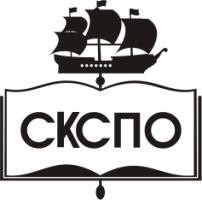 государственное автономное профессиональное образовательное учреждение Самарской области«Самарский колледж сервиса производственного оборудования имени Героя Российской ФедерацииЕ.В. Золотухина»стр.ПАСПОРТ ПРОГРАММЫ УЧЕБНОЙ ДИСЦИПЛИНЫ4СТРУКТУРА и содержание УЧЕБНОЙ ДИСЦИПЛИНЫ5условия реализации  учебной дисциплины11Контроль и оценка результатов Освоения учебной дисциплины12Вид учебной работыОбъем часовМаксимальная учебная нагрузка (всего)60Обязательная аудиторная учебная нагрузка (всего) 48     практические занятия8Самостоятельная работа обучающегося (всего)12Итоговая аттестация:  в форме зачета      Итоговая аттестация:  в форме зачета      Наименование разделов и темСодержание учебного материала, лабораторные и практические работы, самостоятельная работа обучающихся, курсовая работа (проект) Объем часовУровень освоения1.Введение.Введение 112.Древняя стадия истории человечества.Содержание:2.Древняя стадия истории человечества.1.Послевоенное мирное  урегулирование в Европе  223 Цивилизация древнего мира.Содержание: 23 Цивилизация древнего мира.1.Семинар «Приход к власти коммунистов в Европе и Азии»223 Цивилизация древнего мира.2.Первые конфликты и  « холодной войны» 223 Цивилизация древнего мира.Самостоятельная работа.1.Сообщение. «Каков вклад древних греков и римлян в мировую культуру»?2. Сообщение. « Общие черты и особенности держав Древнего Востока».3. Биографический очерк  «Политический деятель Древней Греции».4.Сообщение. «Какие страны и народы были завоеваны римлянами»?44.Цивилизация Запада и Востока в средние века.Содержание:34.Цивилизация Запада и Востока в средние века.1.Страны « третьего  мира» крах коммунизма 224.Цивилизация Запада и Востока в средние века.2.Семинар «Диктаторские режимы на Востоке»224.Цивилизация Запада и Востока в средние века.3.Экономическая и геополитическая итоги войны 124.Цивилизация Запада и Востока в средние века.Самостоятельная работа1.Сообщение «Средневековый западноевропейский город».2.Доклад «Столетняя война».3Доклад. «Жанна Дарк».4.Доклад. «Средневековая культура».4.История России с древнейших времен до конца 17 века. Содержание:10.История России с древнейших времен до конца 17 века.1.Новая экономическая  политика Никсона 12.История России с древнейших времен до конца 17 века.2.Основные направления политики 12.История России с древнейших времен до конца 17 века.3.Д.Бутта и Б.Клинтона 12.История России с древнейших времен до конца 17 века.4.Доктрина национальной безопасности 12.История России с древнейших времен до конца 17 века.5.Российско-Германские отношения .Германо-Американские отношения 12.История России с древнейших времен до конца 17 века.6.Страна Восточной Европы после второй мировой войны 12.История России с древнейших времен до конца 17 века.7.Восточноевропейский социализм 12.История России с древнейших времен до конца 17 века.8.События в Венгрии ,Чехословакии .12.История России с древнейших времен до конца 17 века.9.Доктрина Брежнего 12.История России с древнейших времен до конца 17 века.10.Синамир «Формирование консервативные модели социализма» 22.История России с древнейших времен до конца 17 века.Самостоятельная работаРефераты:1.Варяг Рюрик.2.Князь Владимир.3.Ермак Тимофеевич.4.Степан Разин.5. Чингиз Хан55 Истоки индустриальной цивилизации стран Западной Европы в16-18 веках.Содержание:55 Истоки индустриальной цивилизации стран Западной Европы в16-18 веках.1.Экономичесчко и политическое положение  Японии после второй мировой войны 125 Истоки индустриальной цивилизации стран Западной Европы в16-18 веках.2.Война в Корее 125 Истоки индустриальной цивилизации стран Западной Европы в16-18 веках.3. Японо- Американская и Российско –Японские отношения 125 Истоки индустриальной цивилизации стран Западной Европы в16-18 веках.4. Положение Китая 125 Истоки индустриальной цивилизации стран Западной Европы в16-18 веках.5. Китай на современном этапе 125 Истоки индустриальной цивилизации стран Западной Европы в16-18 веках.Самостоятельная работа.1.экспедиция Васко да Гамма.2.Экспедиция Фернана Магелана.3Великие гуманисты.4.Оливер Кромвель.5.Война за независимость в США и Французская революция. 6.Англия в 17-18 веке.7.Страны Востока в 16-18 веке.8.Колониальная экспансия европейцев.87.Россия в 18 веке.Содержание:37.Россия в 18 веке.1.Провозглашение Индии республикой 127.Россия в 18 веке.2.Нациольный вопрос в Индии 127.Россия в 18 веке.3.Перестройка и ее воздействия по положение Европы 127.Россия в 18 веке.Самостоятельная работа.Рефераты:1.Политическии портрет Петра.2Восстание К.Булавина.3.Русская культура 18 века.4.М.В.Ломоносов.5.Русско-турецкие войны.58.Становление индустриальной цивилизации в Европе и Америке.Содержание:28.Становление индустриальной цивилизации в Европе и Америке.1.Распад СССР и конец «холодной войны».128.Становление индустриальной цивилизации в Европе и Америке.2. Интеграция в мировую систему 128.Становление индустриальной цивилизации в Европе и Америке.Самостоятельная работа.1.Составить таблицу. «Монополии. Картели. Синдикаты».Рефераты:2.Наполеон Бонапарт.3.Чарльз Дарвин.4.Оноре де Бальзак.49. Процесс модернизации в традиционных обществах ВостокаСодержание:39. Процесс модернизации в традиционных обществах Востока1.Демократическая революция в Востоке  129. Процесс модернизации в традиционных обществах Востока2.Европа в 1980-1990 г 129. Процесс модернизации в традиционных обществах Востока3. Особенность социально- экономические развитие 129. Процесс модернизации в традиционных обществах ВостокаСамостоятельная работа.Рефераты:1.Южно-Африканская республика (Трансвааль).2.Оранжевое свободное государство.3.Ост-Индийская компания.4.Тайпинское восстание.410.Россия в 19 векеСодержание:510.Россия в 19 веке1.Страны Латинской Америки 1210.Россия в 19 веке2.Новая расстановка сил  1210.Россия в 19 веке3.НТР и социальный сдвиг в западном обществе 2210.Россия в 19 веке4.Нравственные и духовные проблемы в странах Запада и России 2210.Россия в 19 веке5.Происхождение глобальной проблемы 1210.Россия в 19 векеСамостоятельная работа.Рефераты:1.П. Я. Чаадаев2.Западники и славянофилы.3.Воееная реформа ДЛ,А,Милютина.4. «Земля и воля».5.Н. М.Карамзин.6.Внешняя политика во второй половине 19 века.5211. От Новой истории к НовейшейСодержание:511. От Новой истории к Новейшей1.Глобализация 1211. От Новой истории к Новейшей2.Проблемы национальной безопасности 1211. От Новой истории к Новейшей3.Семинар « Международный терроризм»  2211. От Новой истории к Новейшей4.Зачетное занятие 12Всего60Результаты обучения (освоенные умения, усвоенные знания)Формы и методы контроля и оценки результатов обучения сформированность представлений о современной исторической науке, ее специфике, методах исторического познания и роли в решении задач прогрессивного развития России в глобальном мире; владение комплексом знаний об истории России и человечества в целом, 	представлениями об общем и особенном в мировом историческом процессе; сформированность умений применять исторические знания в профессиональной и общественной деятельности, поликультурном общении; владение навыками проектной деятельности и исторической реконструкции с привлечением различных источников; сформированность умений вести диалог, обосновывать свою точку зрения в дискуссии по исторической тематике.Тестирование Устный опросЗаслушивание рефератовТестирование Практическая работаЗаслушивание рефератовТестирование Устный опросПрактическая работаЗаслушивание рефератовПрактическая работа